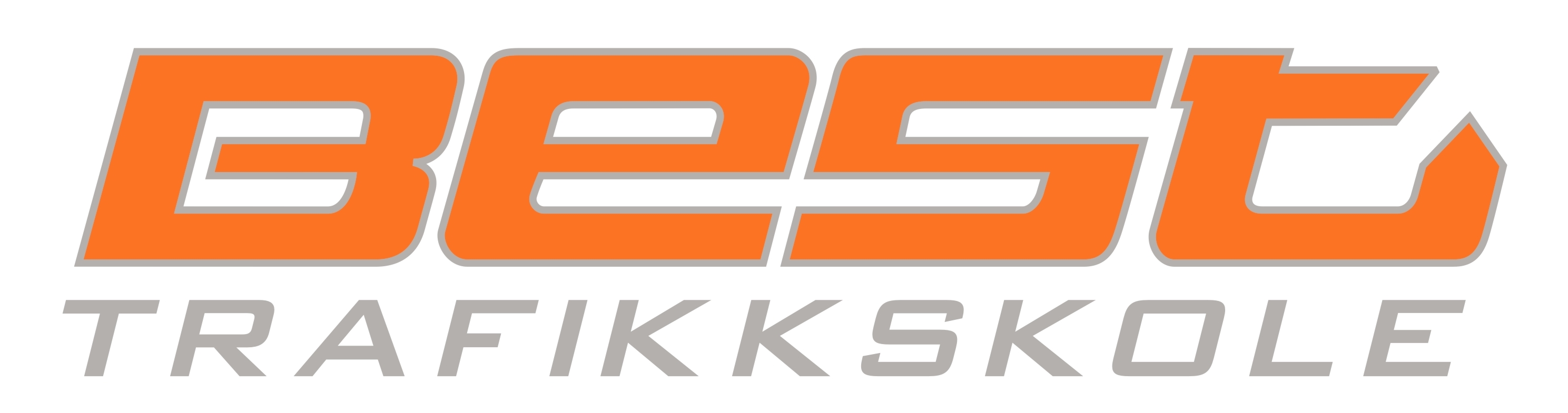 Sikkerhetskontroll BE / B96Oppgave 11. Hva er kravet til utsikt bakover i speilene når du kjører med henger?Se vegbanen 2,5 meter til side for hengeren i Venstre speil og 2.0m i Høyre speil 10 m bak Tilhengeren.Se hengeren i begge speil. Når hengeren er smalere enn bilen skal man se hengeren i ett speil.
Gjør rede for om speilene på dette vogntoget oppfyller kravene til sikt.2. Hvilken lastsikringsmetode er brukt her?Eks: Lås, streng, surr, kombinasjoner.3. Forklar hvordan denne sikringen oppfyller kraveneUtfør: Gods skal sikres 100% i bremseretningen og 50% til siden og bakover.4. Kontroller om dekken på hengeren har rett bæreevne.Utfør: Se i vognkort. LI=Load Indeks (Står etter dekkdimensjon på hjulene. Samme tall eller høyere verdi)Oppgave 21. Hva er største tillatte totalvekt på denne hengeren?Se: Vognkort Tilhenger2. Hvor tung henger har denne bilen lov til å dra?Se: Vognkort for bilen3. Kontroller hengerkoblingen og forklar hva du kontrollerer.Kobling og innfestning4. Kontroller parkeringsbremsen på hengerensett på Tilhengerens parkeringsbrems. Sett bilen i Drive (Ikke kjør) Tilhengeren skal stå i ro, og holde igjen bilen.Oppgave 31. Hvor tung henger kan denne bilen trekke?Se: Vognkort for bilen2. Hvor stor vekt kan hvile på hengerfestet?Se: Vognkort for bil, Koblingslast.3. Gjør rede for hvordan last sikringen er god nok herUtfør kontroll.4. Kontroller at dekkene på hengeren har rett dimensjon.Se: vognkort for henger, sjekk alle dekk.Ett eksempel: 165/70 R13.  96-Q  M+S. 165 er bredden i millimeter. 70 er høyden i prosent av bredden. R betyr at det er Radialdekk. 13 er tommene på felgen (dvs diameteren) 96 er Min LI. Som betyr laste/bæreevnen til dekket. Hvis det er angitt 96 i vognkortet betyr det at bæreevnen må være 96 eller mer for å tåle den vekt/belastning hengeren er godkjent for. Q er hastighets kode dekket er godkjent for. M+S betyr at det er et helårsdekk, min mønsterdybde 3mmOppgave 41.Er det lov å kjøre med last som stikker utenfor sidene på hengeren?Ikke uten spesiell tillatelse2. Hvor stor vekt kan hvile på hengerfestet?Se vognkort for bil og henger.3. Gjør rede for hvordan speilene på vognkortet fyller kravene til speiljustering.Se vegbanen: 2,5m V-Speil / 2.0 m H-Speil. Til siden for hengeren 10 m bak hengeren.4 . Kontroller at dekkene på hengeren har rett bæreevne. ( Min LI)Se vognkort for henger, sjekk alle dekk.Oppgave 51. Hva er rett dekkdimensjon for denne hengerenSe vognkort for henger2. Hvor tung henger kan denne bilen trekke?Vognkort for bil3. Gjør rede for konsekvensene ved å kjøre med for tung henger.: Kjøreegenskaper, overbelastede dekk m.m. Påvirker bremselengde, blendingsfare. Ulovlig, reaksjon ved kontroll.4. Kontroller parkeringsbremsen på hengerenParkeringsbrems på, sett bil i drive (Ikke kjør) tilhengeren skal holde igjen bilen.Oppgave 61. Hva er rett bæreevne for dekkene på denne hengeren?Se: Vognkort for henger2. Hvilke krefter skal lastsikringen tåle i forhold til bremsing?Hele tyngden. 100& forover, 50% til siden og bakover.3. Gjør rede for hvordan lastsikringen i dette tilfelle oppfyller kravet.Utfør4. Kontroller parkeringsbremsen på hengeren Parkeringsbrems på, sett bil i drive (Ikke kjør) tilhengeren skal holde igjen bilen.Oppgave 71. Hva er rett dekkdimensjon på denne hengeren?Se vognkort for henger2. Hvilke krefter skal lastsikringen tåle med tanke på kjøring i sving?Halve tyngden.3. Gjør rede for hvordan sikringen i dette tilfelle oppfyller kravet.Utføres4. Prøvekjør og kontroller at bremsene på hengeren virker. (Påløpsbrems)25 km/t Brems hardt opp. Kjenn at påløps-bremsen på hengeren tar. Ikke høre metallisk dunk..Oppgave 81. Hva er rett bæreevne for dekkene på denne hengeren.Vognkort for hengeren2. Hva er kravet til speilutrustning når du kjører med henger?Se vegbanen: 2,5m V-Speil / 2.0 m H-Speil. Til siden for hengeren 10 m bak hengeren. Se hengeren i begge speil.3. Gjør rede for hvordan speilene på dette vogntoget oppfyller kravene.Utfør4. Kontroller sikkerhetslenke – wirw og gjør rede for hva du kontrollerer.UtførOppgave 91. Nevn tre lastsikringsmetoder.Lås, steng, surr.2. Hvilken metode er brukt her?Forklar3. Gjør rede for hvordan speilutrustningen på dette vogntoget oppfyller kravene.Se vegbanen: 2,5m V-Speil / 2.0 m H-Speil. Til siden for hengeren 10 m bak hengeren. Se hengeren i begge speil.4. Kontroller hengerkoblingen og gjør rede for hva du kontrollererUtførOppgave 101. Hvilke krefter skal lastsikringen tåle med tanke på bremsing?Hele tyngden. 100% forrover2. Hvor tung henger har denne bilen lov å trekke?Se vognkort for bilen.3. Kjør på vekta og finn ut hvor tung hengeren er nå.Utfør: Sjekk at den aktuelle vekten ikke overskrider det som er angitt i vognkort for bil og henger.4. Kontroller sikkerhetslenke – wire og gjør rede for hva du kontrollerer.UtførOppgave 111. Hva er tillatt nyttelast for denne hengeren?Se: vognkort for hengeren2. Hvilke krav gjelder for sikring av veggrep på henger på vinterføre?M+S dekk (Helårsdekk) Om nødvendig vinterdekk med eller uten pigg evt kjetting.3. Gjør rede for rett plassering av last på hengeren.Lasten skal plasseres på et sted så man å oppnår rett Kuletrykk.
Dette for å ivareta: Bevare bilens kjøreegenskaper, veggrep. Kursstabilitet, bremselengde, blendingsfare.4. Prøvekjør og kontroller at bremsene på hengeren virker. (Påløpsbrems)25 km/t Brems hardt opp. Kjenn at påløps-bremsen på hengeren tar. Ikke høre metallisk dunk..